Massachusetts Adult Immunization Coalition Meeting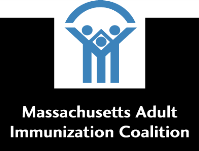 January 11, 2017 1:00 – 3:00Location: Massachusetts Medical Society 860 Winter Street, Waltham, MA 02451 Commonwealth RoomNext Meeting: June 1st, 6:30-8pMAIC Meeting Notes_____________________________________________________________________________________HPV vaccine background & 2 dose recommendations – Dr. Susan Lett, MDPH2 doses in younger patients (9-14 yr olds) now recommended. Implementation of the new 2 dose schedule provides the opportunity to achieve protection against vaccine preventable HPV cancers. Number of doses is now based on age at administration of first dose; those after age of 15 for first dose will need 3 doses.  Those who are immunocompromised will need 3 doses regardless of age at first doseCervical Health Awareness month (Resource lists) – Rebecca Vanucci, MDPHAmerican Cancer Society National HPV resource Clearinghouse, ACS Survivor Stories, ACS HPV VACS Just the FACTSNational Call to Action – “We’re In!” movement to use a symbol to promote HPV vaccination Clinical Guide – ACS steps for Increasing HPV vaccination at your practiceCDC: HPV Vaccine is Safe, Addressing parents HPV questionsHPV Vaccine Billboard highlighting – new website: www.mass.gov/dph/HPVvax  CDC syndicated contentHPV vaccine is Cancer Prevention Blog by RebeccaTwitter campaign https:// twitter.com/massdph   #2shots2stopcancer_____________________________________________________________________________________Flu 2016-2017 – Joyce Cohen, Epidemiologist, MDPH Predominant strain Influenza A (H3)2016 – only 2 out of 5 children were vaccinated for flu, but many people get vaccinated in NovNational Influenza vaccination week – Dec 4-11, 2016Fight Flu campaign_____________________________________________________________________________________Mumps Outbreak in MA, 2016 – Joyce Cohen, MDPH  and Kelly Royce, MDPH Mumps outbreak from Jan-Aug 2016, largest outbreak in MA in last 30 years,  most contained in university settings, transmission interrupted by enforcement of school restrictions, school vacation, and summer break38 reported outbreaks – most in the spring, few in the fallUniversities have very high vaccination rate (2 doses are 88% effective)784 total investigations for 2016, 132 confirmed cases (72, 55% at Harvard, + 9 other Boston area Universities)Challenges: many causes of parotitis, asymptomatic, testing shortcomings, vaccination is not 100% effective (MMR only 88% effective for Mumps), asymptomatic people may transmit mumps, provider education, educating providers, 5 day isolationRecommendations: Improve risk communication to target populations (college students etc.), develop comprehensive testing guidance for providers (lab needs better samples), ensure collection of key variablesLocal perspective – Kristin Ward, Cambridge Public Health Department2 epidemiologists, 5 public health nursesBest practices:Interagency coordinationPrep for isolation – prepare more isolation space than you think you need with meals, mental health needs, academics etc.Centralized hub of online information - use college level language, simplified informationE-mail communication for students. Be prepared with statistics, vaccine effectiveness and spread dataHarm reduction – tips to partygoers instead of discouraging social activitiesEmergency management personnel in charge of logistic coordination – to manage housing, dining, facilities, transportationChallenges:Isolation – can put 2 cases together if PCR positive, and only as a last resortStudents that are not sick upset with other sick students in isolation in the same buildingExposure: Social clubs, athletic teams, locker rooms, water fountains, spring break, taking fewer precautions after travelingCommunication: false negatives, vaccination is not 100% effective, reported only confirmed PCR cases vs. suspect cases – led to low numbers reported_____________________________________________________________________________________Thursday, April 25th 2017 – Building Networks to Vaccinate the Village – Rebecca Vanucci, MDPHBreakout sessions:Epidemiology of vaccine preventable diseases (offered twice)MIISAdult Immunization 101Vaccine Storage and Handling – no certificate of attendance - but can get it from pediatric imm conf.Community village breakout session – ACS/HPV and Lowell Community Health Center/Faith-based organizationsPayment Challenges with LJ Tan and Brittany Tibbets Commonwealth MedicineCollaboration panel – physician, public health rep, pharma repSave the date going out on April 12th by e-mail1/3 of 2016 attendees were new to the conferenceBrochure done in Feb, registration opens mid Feb_____________________________________________________________________________________Economic Burden of Adult VPD – Rebecca Vanucci, MDPH and Robyn Alie, MMSGood talking points for adult providersCurrent economic burden is $9 billion for Adult vaccine preventable diseases – unvaccinated adults are responsible for $8.1 billion of that burden65% is from influenza across all ages_____________________________________________________________________________________Immunization Reports from the Field, flue updates & manufacturer updates – MAIC membersFlumist question – not recommended, but stay tuned. LAIV not to be usedBob Morrison vaccine manager retired in September College health fair – around HPV, opportunity for discussion. But FQHC need help to identify right patients and how to get them vaccinatedATTENDEES IN PERSON - 24ATTENDEES IN PERSON - 24ATTENDEES IN PERSON - 24Last NameFirst NameOrganizationAcetoRichGSK VaccinesAlieRobynMA Medical SocietyArnoldRichardUMass BostonBelangerJoanneAndover Health Division/MHOA local healthCohenJoyceMassachusetts Department of Public Health: State LabDutraDonaldImmunization Healthcare Branch (IHB) Defense Health Agency (DHA)GoldsteinMikeMerck VaccinesHutchinsEllenACOGHorneKateCareGroup Parmentor Home Care HospiceLeydonLisaAmerican Cancer SocietyMahoneyKittyTown of Framingham Board of HealthMcCaffertyJulieMerck VaccinesMcKenzieMaryANA-MAMcNeil-RaymanNancyUmass Medical School Comm MedicineMcReynoldsCynthiaMCAAPMelinJudithAmerican College of PhysiciansMoranMichelleUmass Medical School, Comm MedicineNguyenLeslieWalgreensShepardsonSusanImmunization MattersShilbSherrySanofi PasteurTibbettsBrittanyUMass Medical School, Commonwealth MedicineVanucciRebeccaMDPHWardKristinCPHDWhittakerKathyMAPHNWEBINAR: 24BurkeAlexandraJSI Research & Training Institute, Inc.ChaoiDananLasell Health ServicesDalyKimberlySalem State UniversityDaSilvaKimberlyWelleslyDeMariaAlfredMassachusetts Department of Public HealthDufresneJeanneQIN-QIODugganAnnDurfeeJeannie MaeRN, NCLEnglishBethMDPHFlemingSteveMDPHHamptonDonnaUmassHansenKathyMerrimack CollegeHardingLindsayUmass DartmouthLearyMaryMassachusetts League of Community Health CentersLettSusanMDPHMaricleCynthiaWheaton College - Health and WellnessMilleaMaureenMount HolyokeMurraySelynaUmass DartmouthPicardDeborahNew England College of OptometryRedmondErikaBabson CollegeReillyKatieNDPHSoreSherriExecutive Office of Elder AffairsStillerSusanVNA careVesardDebraBSNRN Harrington Hospital